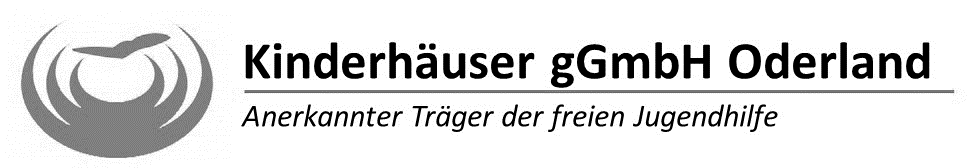 Persönliche Daten:Beschäftigung: Kita		 Schule		 Ausbildung		 Sonstiges:      Angehörige:Gesundheit:Sorgeberechtigung: 	    Kindesmutter	    Kindesvater            Vormund/Pfleger/BetreuerZuständigkeiten:Wichtige Telefonnummern:Entlassung:Entlassen am:      		Wohin:      		Aufgenommen am:Hilfeform:§ 34 SGB VIIINameNameNameNameGeburtsdatum und GeburtsortGeburtsdatum und GeburtsortGeburtsdatum und GeburtsortGeburtsdatum und GeburtsortGeburtsdatum und GeburtsortStaatsangehörigkeitdeutschKrankenkasseKrankenkasseVersichertennummerVersichertennummerVersichertennummerBei wem versichertBei wem versichertBei wem versichertGemeldeter Wohnsitz Gemeldeter Wohnsitz Gemeldeter Wohnsitz Gemeldeter Wohnsitz Gemeldeter Wohnsitz Gemeldeter Wohnsitz Gemeldeter Wohnsitz HandyHandyHandyBankverbindungBankverbindungBankverbindungBankverbindungBankverbindungBankverbindungBankverbindungE-MailE-MailE-MailKindergeldnummerKindergeldnummerSteuer IDSteuer IDSteuer IDAgentur für Arbeit, Kundennr.Agentur für Arbeit, Kundennr.Agentur für Arbeit, Kundennr.RentenversicherungsnummerRentenversicherungsnummerEinrichtungsnameTelefonnummerTelefonnummerTelefaxE-MailE-MailGruppe/KlasseGruppe/KlasseAnschriftAnschriftErzieher/Lehrer/AusbilderErzieher/Lehrer/AusbilderSonstige InformationenSonstige InformationenSonstige InformationenSonstige InformationenKindesmutterKindesvaterNameGeburtsdatumAnschriftAnschriftTelefon/HandyE-MailBeschäftigungAllergien/Unverträglichkeiten (Medikamente, Essen…)DiagnosenMedikamenteBesonderheiten/AuffälligkeitenNameNameZeichenZeichenJugendamtTelefonTelefaxTelefaxE-Mail:E-Mail:PostanschriftPostanschriftPostanschriftDienstgebäudeDienstgebäudeAufgabenkreisAufgabenkreisAufgabenkreisAufgabenkreisAufgabenkreisSozialpädagogischer DienstSozialpädagogischer DienstJugendamtJugendamtNameZeichenZeichenTelefonTelefaxE-Mail:E-Mail:E-Mail:PostanschriftPostanschriftDienstgebäudeDienstgebäudeWirtschaftliche JugendhilfeWirtschaftliche JugendhilfeJugendamtJugendamtNameZeichenZeichenTelefonTelefaxE-Mail:E-Mail:E-Mail:PostanschriftPostanschriftDienstgebäudeDienstgebäudeNameFunktionAdresse(03362) 40 74 74Sandra: 0178/813 06 79KontaktSonstige Informationen